Supplementary Materials to Power Analysis Provides Bounds for Genetic Architecture and Insights to Challenges Underlying Rare Variant Association StudiesTable of Contents Table S1. First- and second-order approximations to the power of variance component tests.Table S2. Simulation scenarios and parameter values used for assessing accuracy of the first- and second - order approximations.Table S3. Summary of recently published association studies of rare variants.Figure S1. Evaluation of accuracy of the first-order approximation at various values of key parameters J=50, 100 and JC=30, 50 under simulation scenario S1 (MAF-independent EV) Figure S2. Evaluation of accuracy of the first-order approximation at various values of key parameters J=200, 400 and JC=10, 20, 30, 50 under simulation scenario S1 (MAF-independent EV).Figure S3. Evaluation of accuracy of the first-order approximation at various values of key parameters J=50, 100 and JC=10, 20, 30, 50 under simulation scenario S2 (MAF-independent ). Figure S4. Evaluation of accuracy of the first-order approximation at various values of key parameters J=50, 100 and JC=10, 20, 30, 50 under simulation scenario S3 (MAF-log-dependent ). Figure S5. Evaluation of accuracy of the second-order approximation at various values of key parameters J=200, 400 and JC=10, 20, 30, 50 under simulation scenario S1 (MAF-independent EV).Figure S6. Evaluation of accuracy of the second-order approximation at various values of key parameters J=50, 100 and JC=10, 20, 30, 50 under simulation scenario S2 (MAF-independent ). Figure S7. Evaluation of accuracy of the second-order approximation at various values of key parameters J=50, 100 and JC=10, 20, 30, 50 under simulation scenario S3 (MAF-log-dependent ). Figure S8. Evaluation of accuracy of the first-order approximation for sum-based tests at various values of key parameters J=50, 100 and JC=10, 20 under simulation scenario S1 (MAF-independent EV). Figure S9. Empirical distribution of MAF and the number of rare variants per locus estimated from Exome Aggregation Consortium (ExAC) that model one observed in the study of educational attainment that used exome sequencing.Figure S10. Empirical distribution of MAF and the number of rare variants per locus estimated from ExAC that model one observed in the study of blood pressure that used Exome Chip platform.Figure S11. Bounds for genetic architecture based on results reported in studies of education attainment (EA) and blood pressure (BP) under assumption of independence between MAF and genetic effects Figure S12. Effects of sensitivity and specificity for apriori variant screening on the power of variance component and burden tests under J=100, JC=10 and simulation scenario S1 (MAF-independent EV).Figure S13. Effects of sensitivity and specificity for apriori variant screening on the power of variance component and burden tests under J=50, 100, JC=10 and simulation scenario S2 (MAF-independent ).Figure S14. Bounds for genetic architecture based on results from single SNP analysis on rare variants (MAF<5%) reported in studies of education attainment (EA) and blood pressure (BP)Table S1. The first- and second-order approximations to the power of variance component tests. Power of the variance component test depends on the first four cumulants  (see formula 1). The first-order approximation rewrites cumulants ck as function of two key parameters: J -number of rare variants in a locus, EV – proportion of phenotypic variation explained by a locus and  –  weighting based on sample size N and MAF . The second-order approximation additionally incorporates - number of causal variants in a locus. For more details see Appendix A, B and C.Table S2. Simulation scenarios and parameter values for assessing accuracy of the first-order approximations. Scenario S1 ('MAF-independent EV') assumes MAFs and EVs are mutually independent. Scenario S2 ("MAF-independent ") assumes MAFs and effect sizes defined in the unit of per copy of an allele ()  are mutually independent. Scenario S3 ("MAF-log-dependent ") assumes MAFs and effect sizes are dependent through log10 function. For the exact calculations for the Scenario S1, we directly generate EVjs from specific value EV and for Scenarios S2 and S3, we first generate  then calculate corresponding EVjsTable S3. Summary of recently published association studies of rare variants.  Figure S1. Evaluation of the accuracy of the first order approximations at various values of key parameters J=50, 100 and JC=30, 50 under simulation scenario S1 (MAF-independent EV).  J-number of rare variants in a locus and JC -number of causal variants in a locus. Exact Formula represents estimated average power using exact theoretical formulas for the SKAT test statistic. The First Order Approximation represents estimated average power using the first order approximation for the SKAT test statistic. 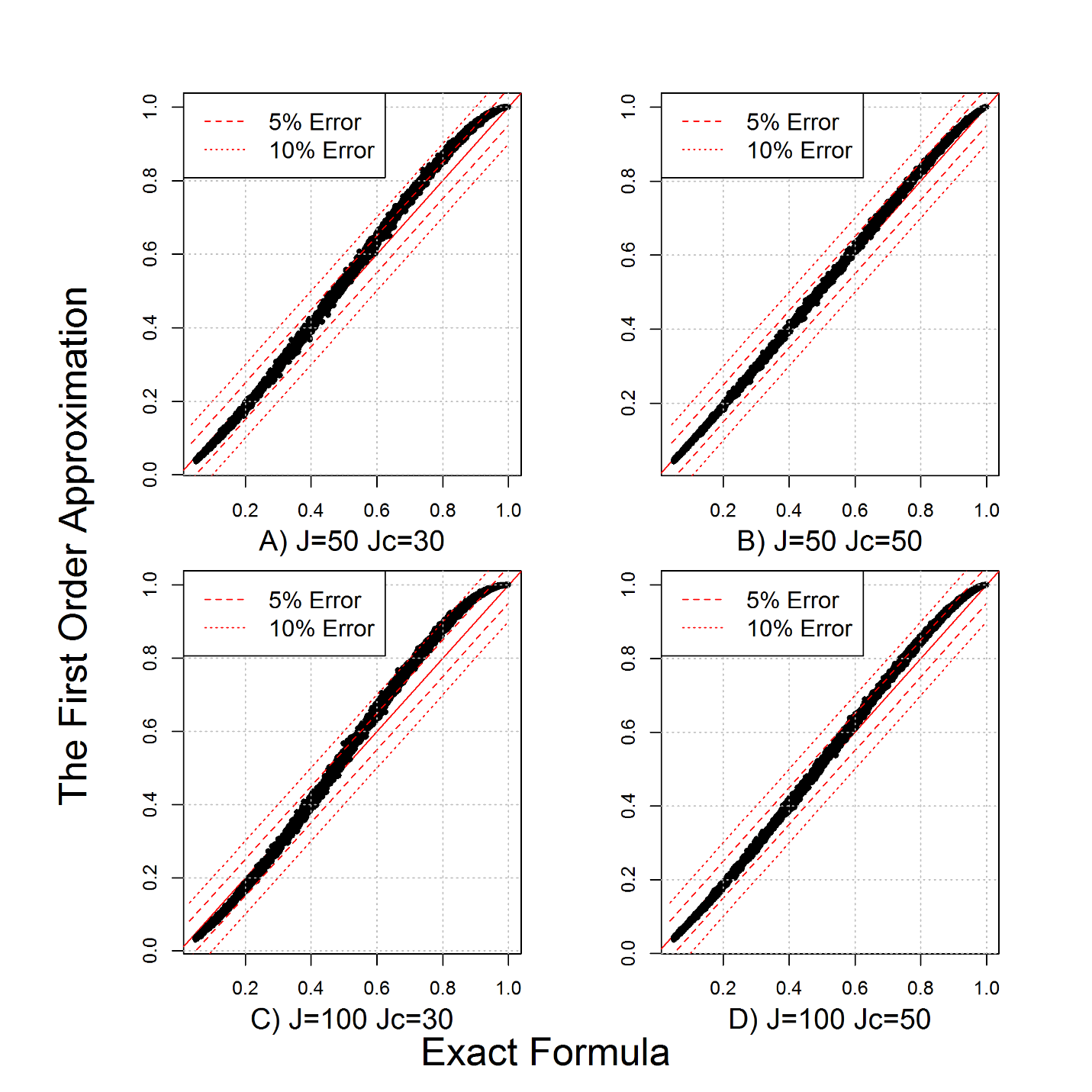 Figure S2. Evaluation of the accuracy of the first order approximations at various values of key parameters J=200, 400 and JC=10, 20, 30, 50 under simulation scenario S1 (MAF-independent EV).  J-number of rare variants in a locus and JC -number of causal variants in a locus. Exact Formula represents estimated average power using exact theoretical formulas for the SKAT test statistic. The First Order Approximation represents estimated average power using the first order approximation for the SKAT test statistic.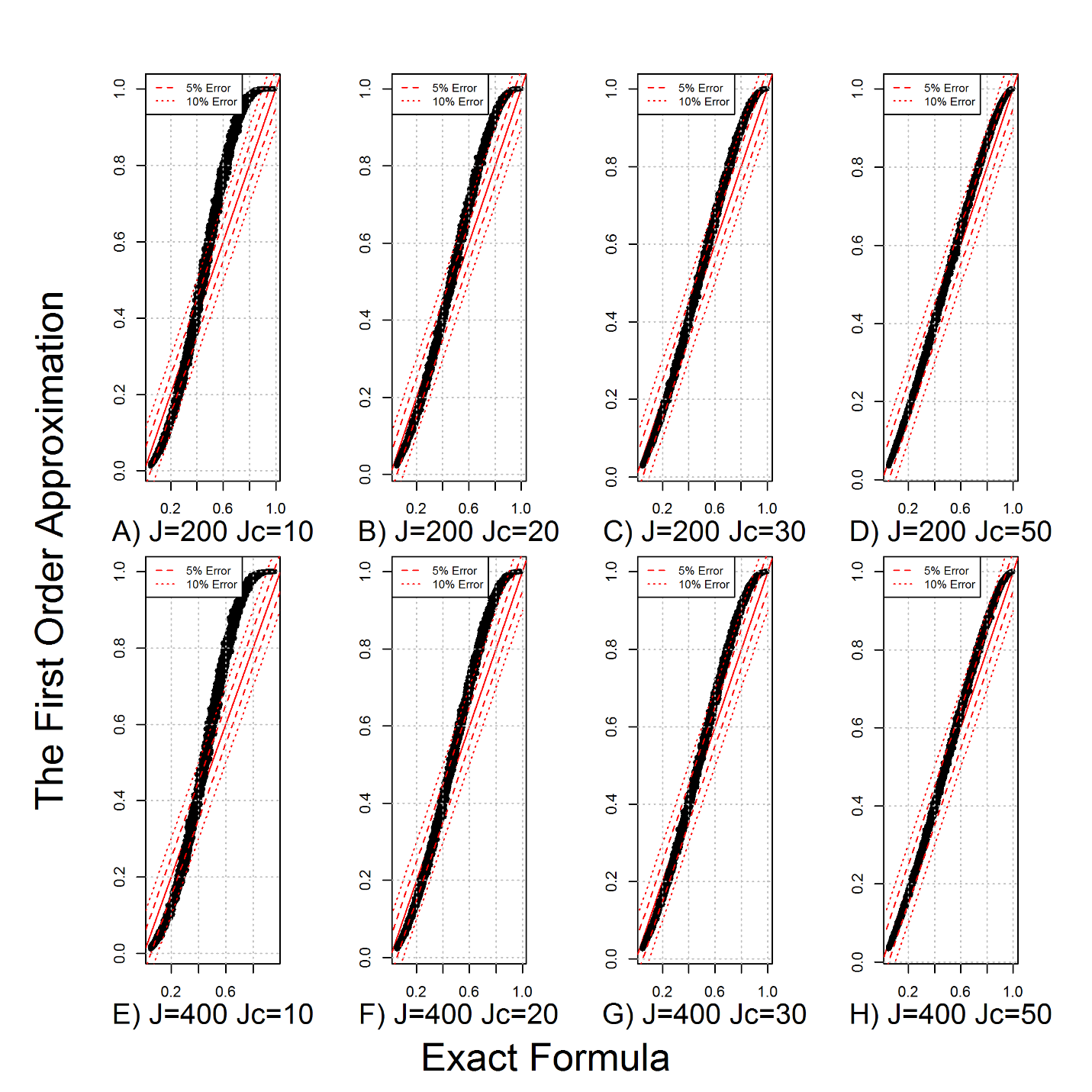 Figure S3. Evaluation of the accuracy of the first order approximations at various values of key parameters J=50, 100 and JC=10, 20, 30, 50 under simulation scenario S2 (MAF-independent ).  J-number of rare variants in a locus and JC -number of causal variants in a locus.  Exact Formula represents estimated average power using exact theoretical formulas for the SKAT test statistic. The First Order Approximation represents estimated average power using the first order approximation for the SKAT test statistic.  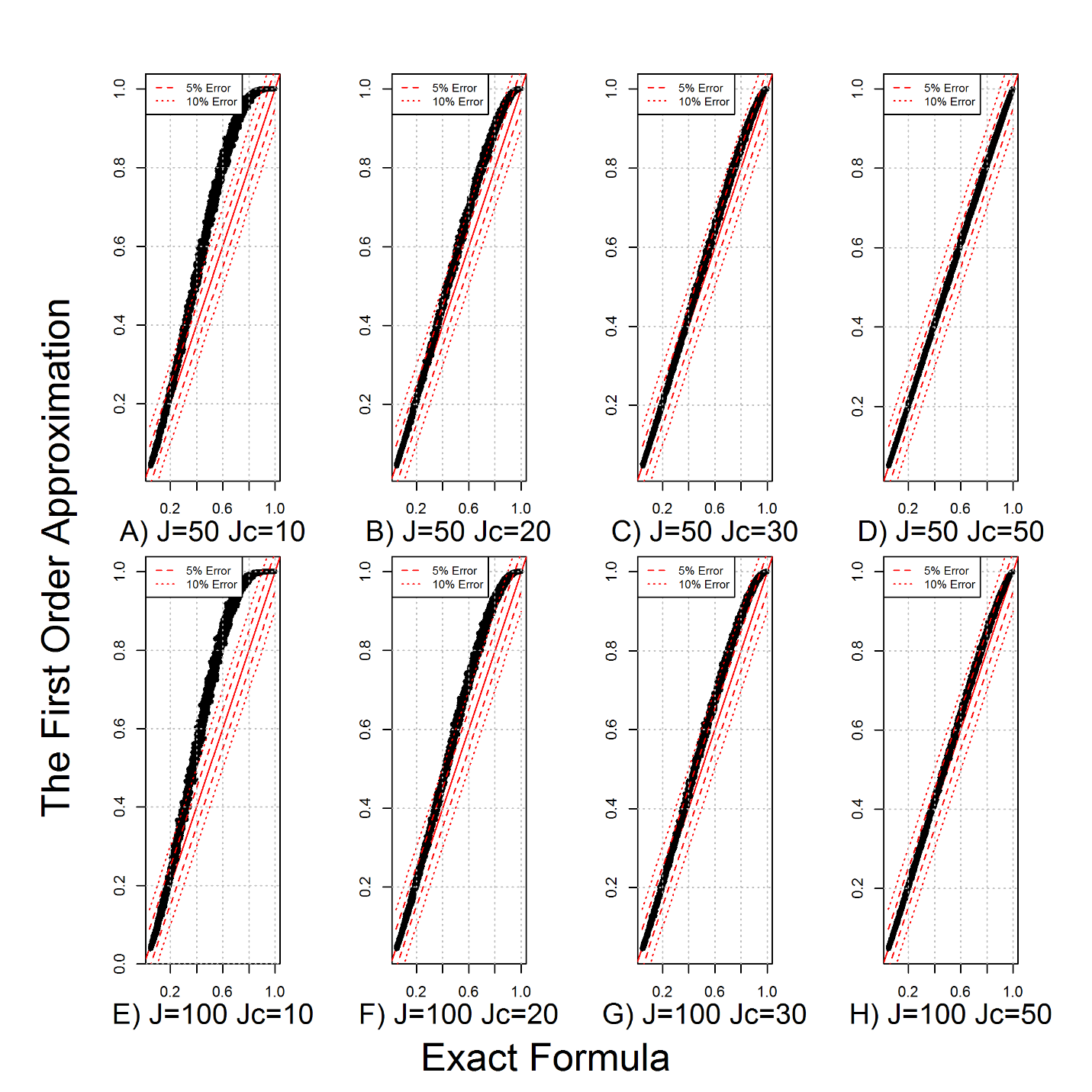 Figure S4. Evaluation of the accuracy of the first order approximations at various values of key parameters J=50, 100 and JC=10, 20, 30, 50 under simulation scenario S3 (MAF-log-dependent ). J-number of rare variants in a locus and JC -number of causal variants in a locus. Exact Formula represents estimated average power using exact theoretical formulas for the SKAT test statistic. The First Order Approximation represents estimated average power using the first order approximation for the SKAT test statistic.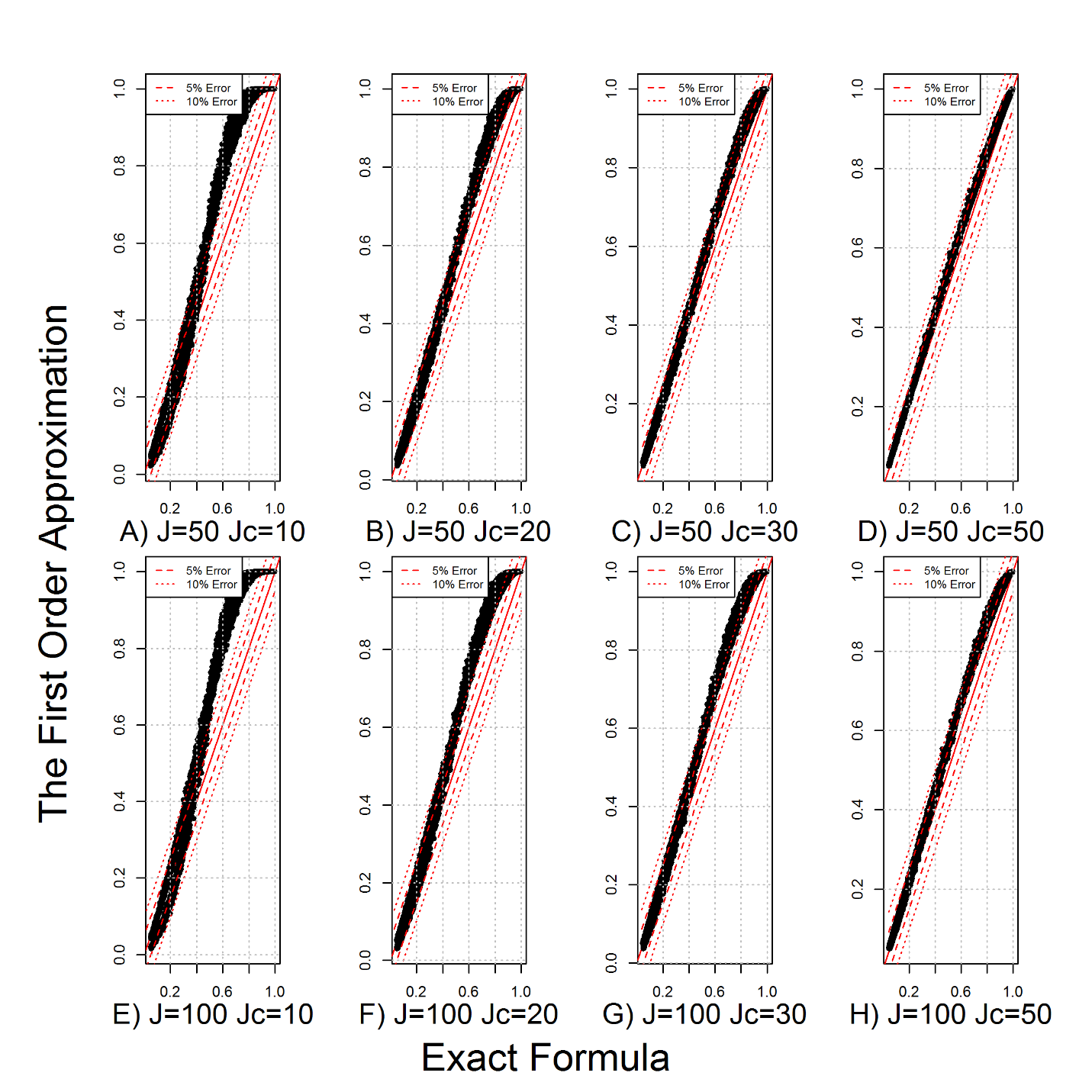 Figure S5. Evaluation of the accuracy of the second order approximation at various values of key parameters J=200, 400 and JC=10, 20, 30, 50 under simulation scenario S1 (MAF-independent EV).  J-number of rare variants in a locus and JC -number of causal variants in a locus. Exact Formula represents estimated average power using exact theoretical formulas for the SKAT test statistic. The Second Order Approximation represents estimated average power using the first order approximation for the SKAT test statistic.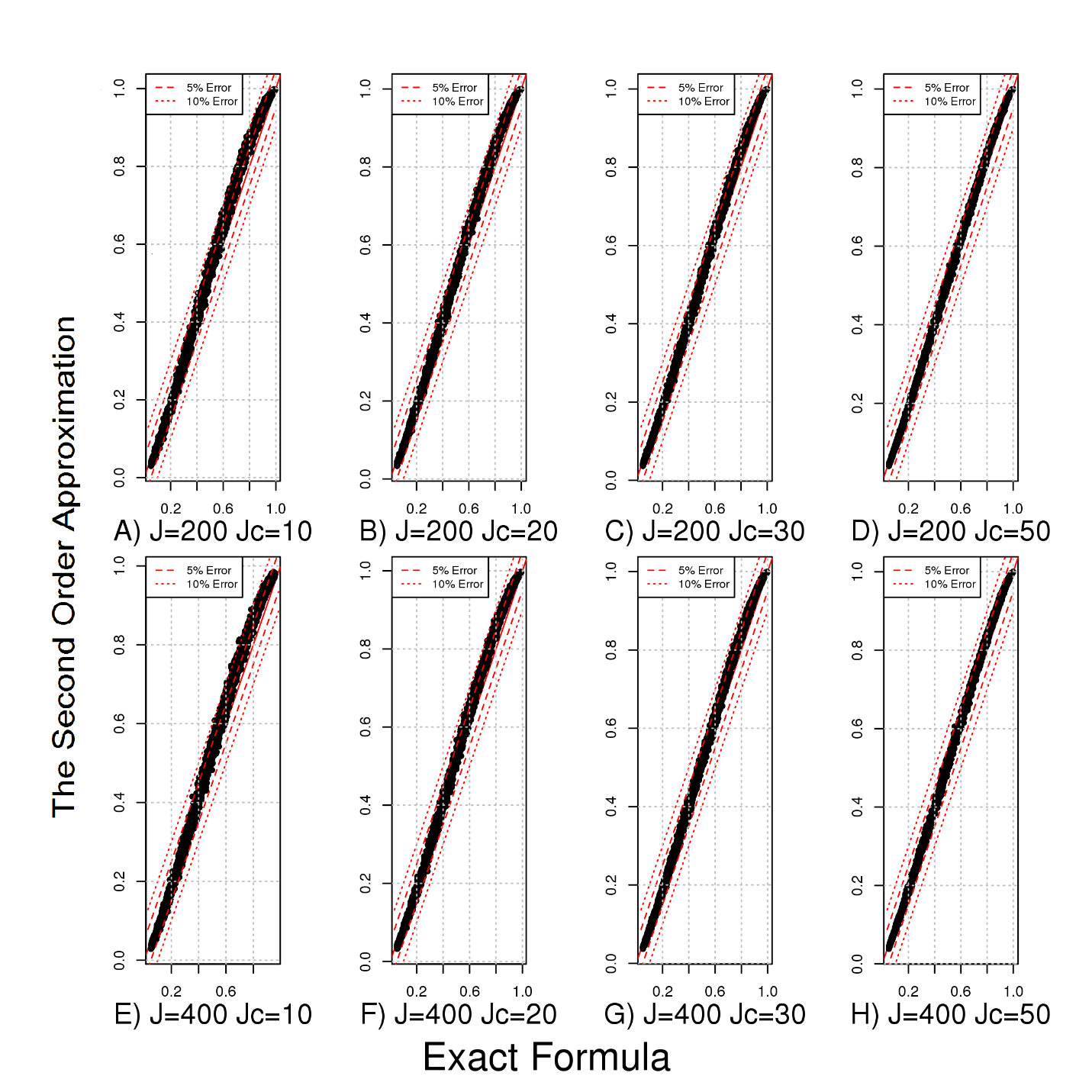 Figure S6. Evaluation of the accuracy of the second order approximations at various values of key parameters J=50, 100 and JC=10, 20, 30, 50 under simulation scenario S2 (MAF-independent ). J-number of rare variants in a locus and JC -number of causal variants in a locus. Exact Formula represents estimated average power using exact theoretical formulas for the SKAT test statistic. The Second Order Approximation represents estimated average power using the second order approximation for the SKAT test statistic.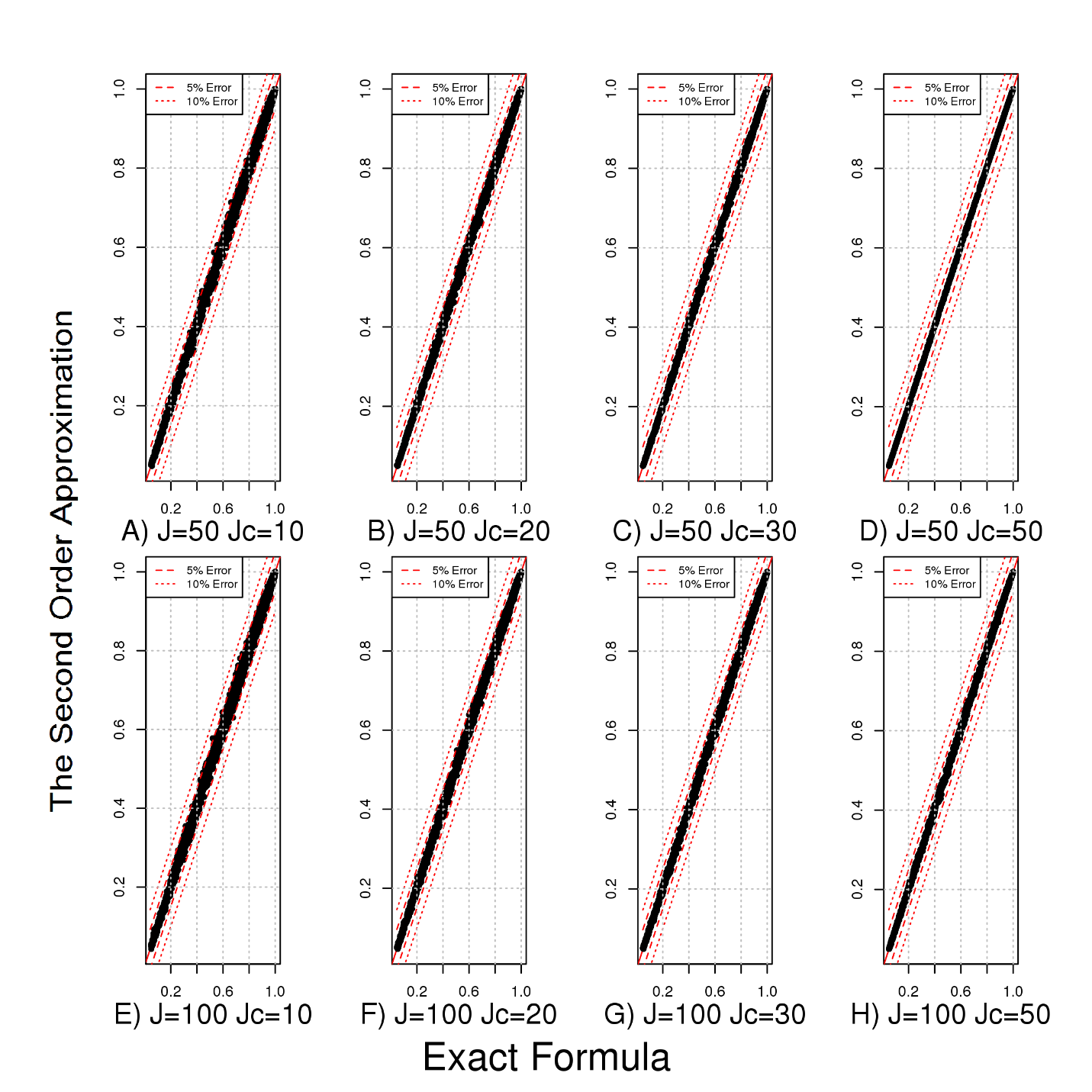 Figure S7. Evaluation of the accuracy of the second order approximations under simulation at various values of key parameters J=50, 100 and JC=10, 20, 30, 50 under simulation scenario S3 (MAF-log-dependent ). Exact Formula represents estimated average power using exact theoretical formulas for the SKAT test statistic. The Second Order Approximation represents estimated average power using the second order approximation for the SKAT test statistic.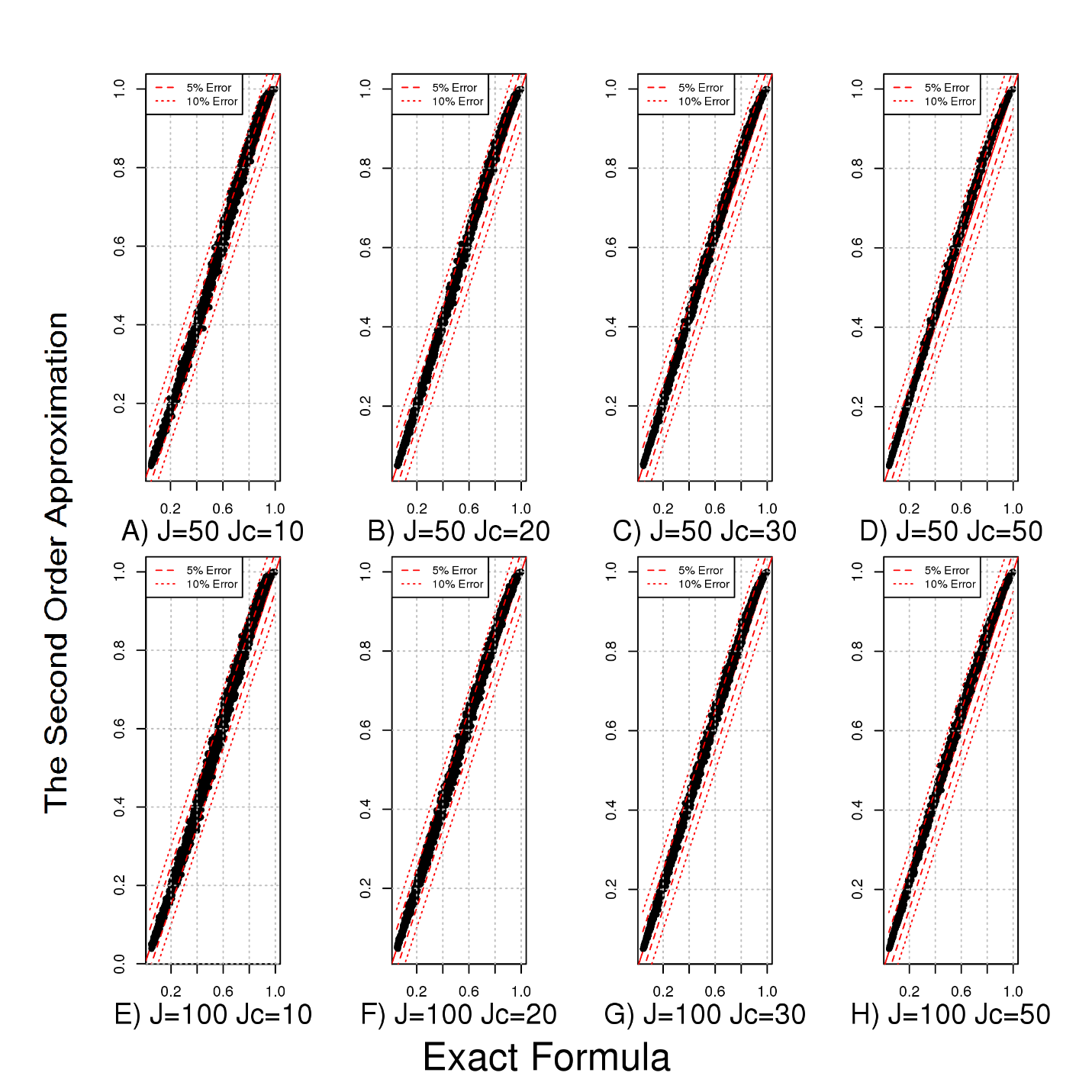 Figure S8. Evaluation of the accuracy of the first order approximations for the burden test statistic at various values of key parameters J=50, 100 and JC=10, 20 under simulation scenario S1 (MAF-independent EV).  Exact Formula represents estimated average power using exact theoretical formulas for the burden test statistic. The Approximation represents estimated average power using the first order approximation for the burden test statistic.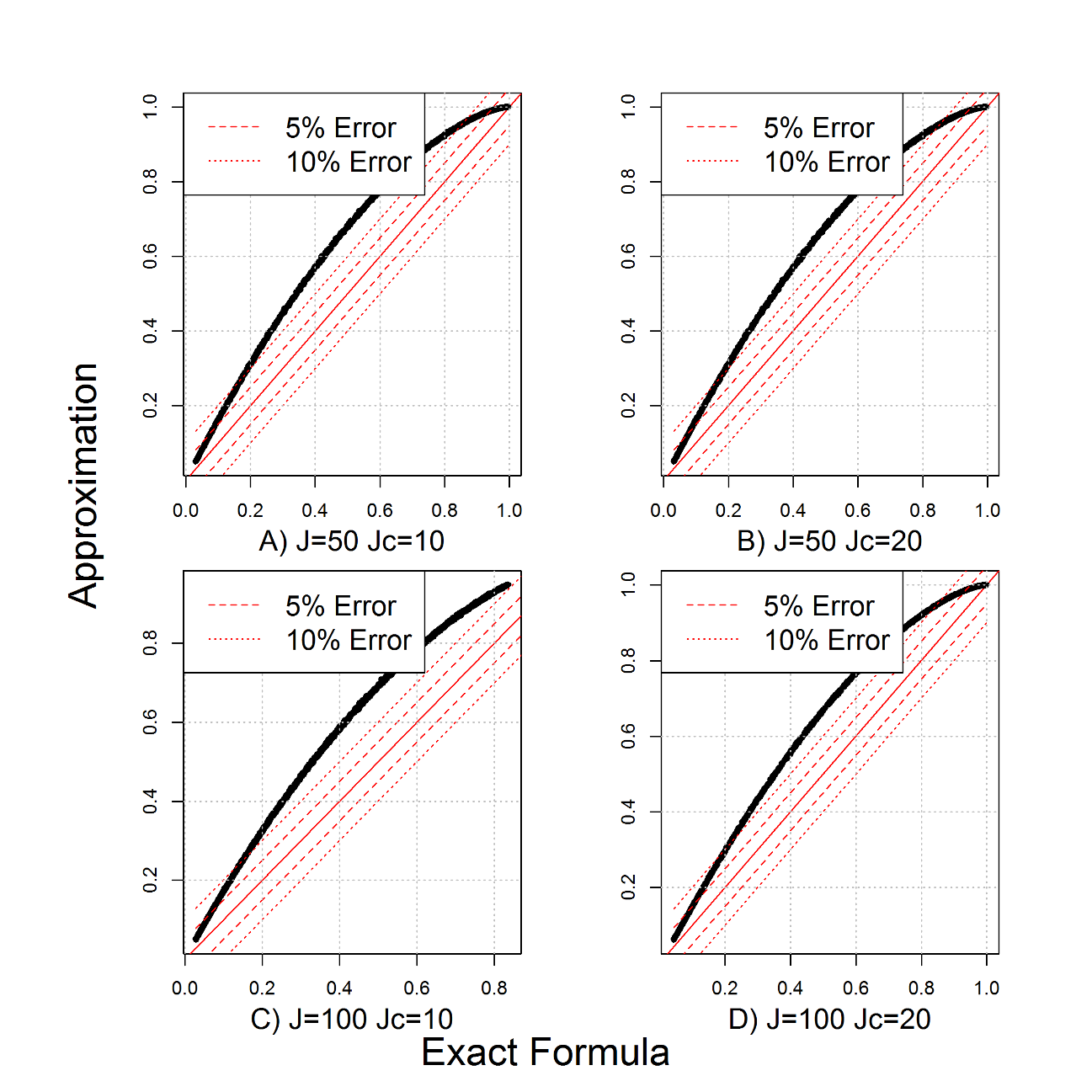 Figure S9. Empirical distribution of MAF and the number of rare variants per locus estimated in Exome Aggregation Consortium (ExAC)10  that model one observed in the study of educational attainment that used exome sequencing5.  We observe 743,094 variants with MAFs ranging between 0.0001 and 0.01 and 20,895 genes with at least two rare variants. Average number of variants in a locus is 35.5.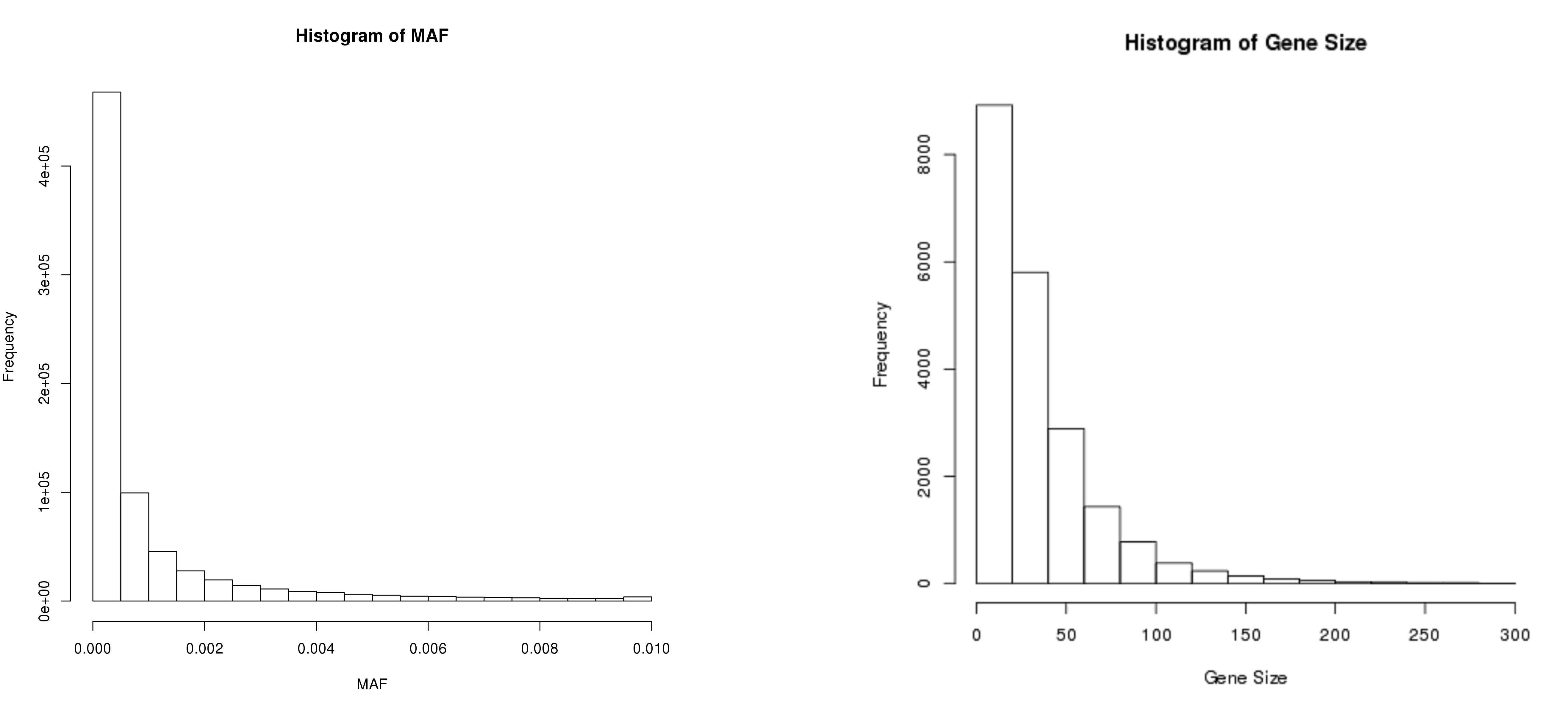 Figure S10.  Empirical distribution of MAF and the number of rare variants per locus estimated from ExAC that model one observed in the study of blood pressure that used Exome Chip platform9. We observe 215,674 variants with MAFs<0.01 and 16,000 genes with at least two rare variants.; Average number of variants in a locus is 13.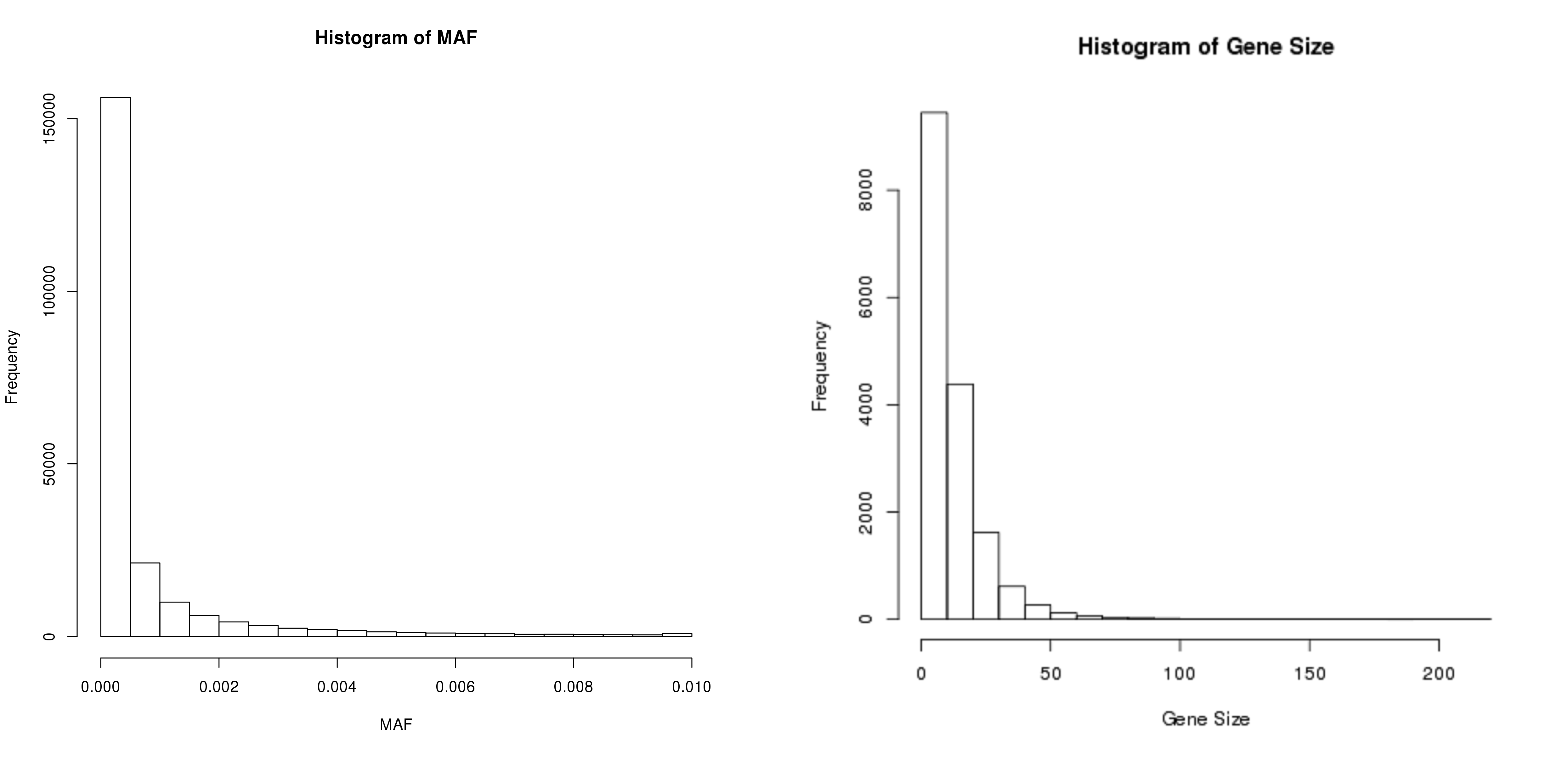 Figure S11. Bounds for genetic architecture based on results reported in studies of education attainment (EA) and blood pressure(BP) under assumption of independence between MAF and genetic effects . Panel (A) shows maximum probability of observing no discoveries in the EA study, which used whole exome sequencing platform, as a function of the number of underlying causal loci K and the total variation explained by them with a sample size of 14,000. Panel (B) shows the maximum probability of observing three statistical significant discoveries in the BP study, which used exome chip, as a function of the number of underlying causal loci K and the total variation explained by them with a sample size of 140,000. In both cases, it’s assumed gene-based tests have been performed using the SKAT test statistics at the level of  2.5·10-6. Probabilities are estimated by (2) and assumption of independence between MAF and genetic effects . The black line shows approximate contours (bounds) corresponding to probability of 5%.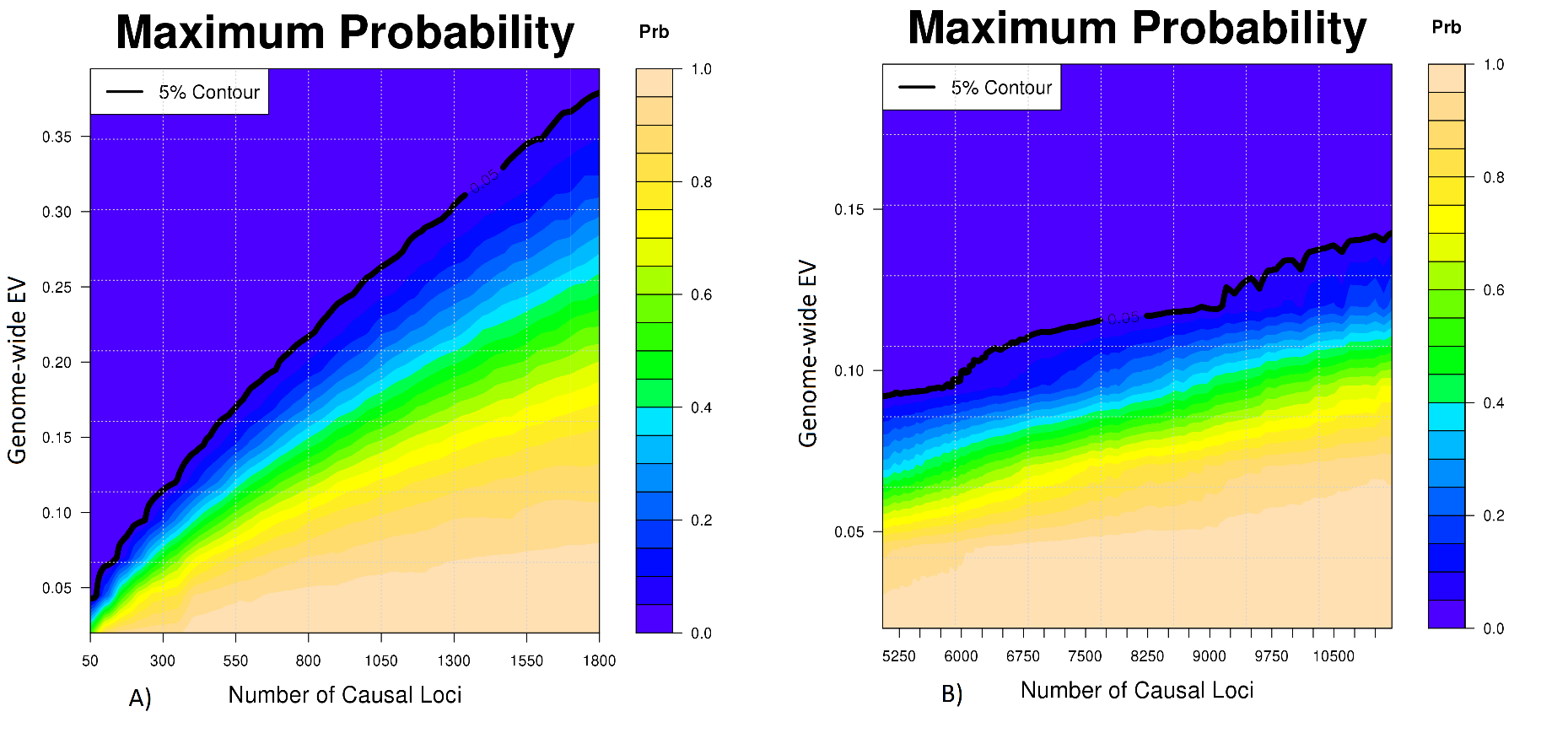 Figure S12. Effects of sensitivity and specificity for apriori variant screening on the power of variance component and burden tests under simulation scenario S1 (MAF-independent EV). Number of variants in a locus is set to J=100 and number of causal variants to JC=10. The setting corresponds to a baseline power (i.e. if all variants were included in the study) of 40%, and 11% for variance component and sum-based tests, respectively. 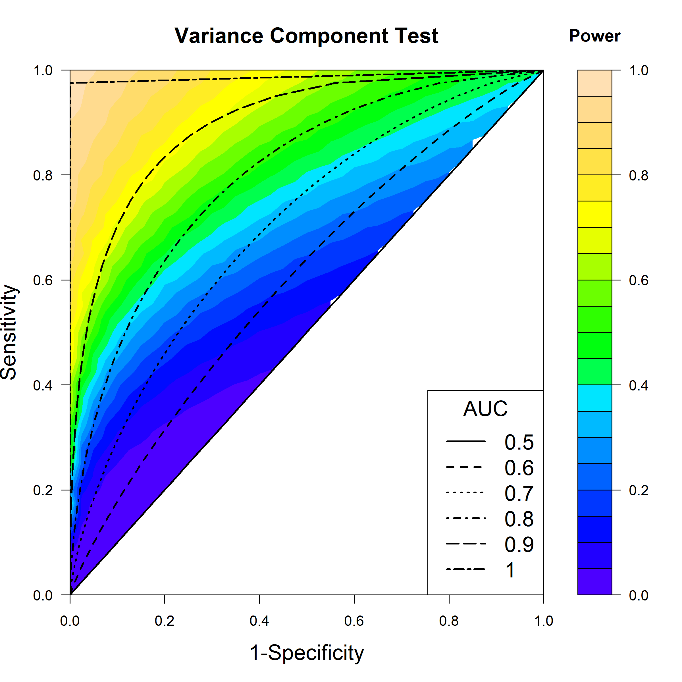 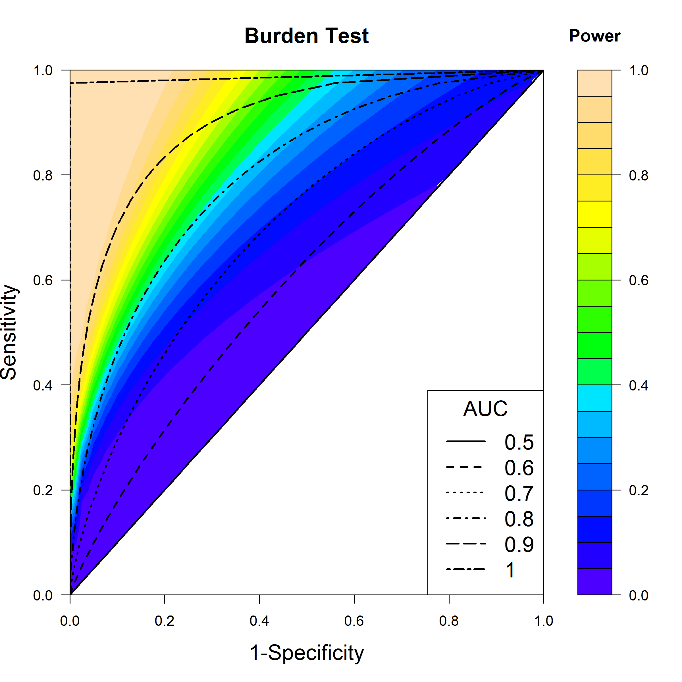 Figure S13. Effects of sensitivity and specificity for apriori variant screening on the power of variance component and burden tests under simulation scenario S2 (MAF-independent ). Number of variants in a locus is set to J=50, 100 and number of causal variants to JC=10. The setting (A) J=50 and JC=10 corresponds to a baseline power (i.e. if all variants were included in the study) of 40%, and 5.6% for variance component and sum-based tests, respectively. The setting (B) J=100 and JC=10 corresponds to a baseline power (i.e. if all variants were included in the study) of 40%, and 5.6% for variance component and sum-based tests, respectivelyA)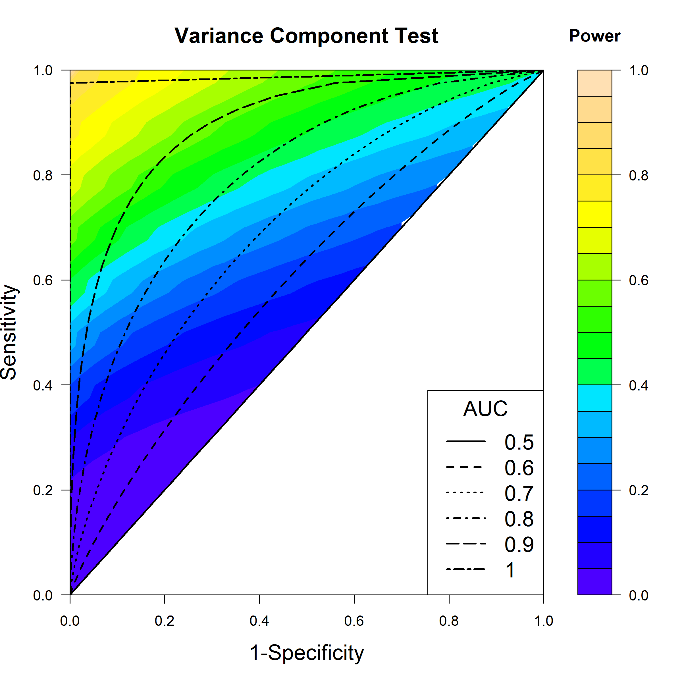 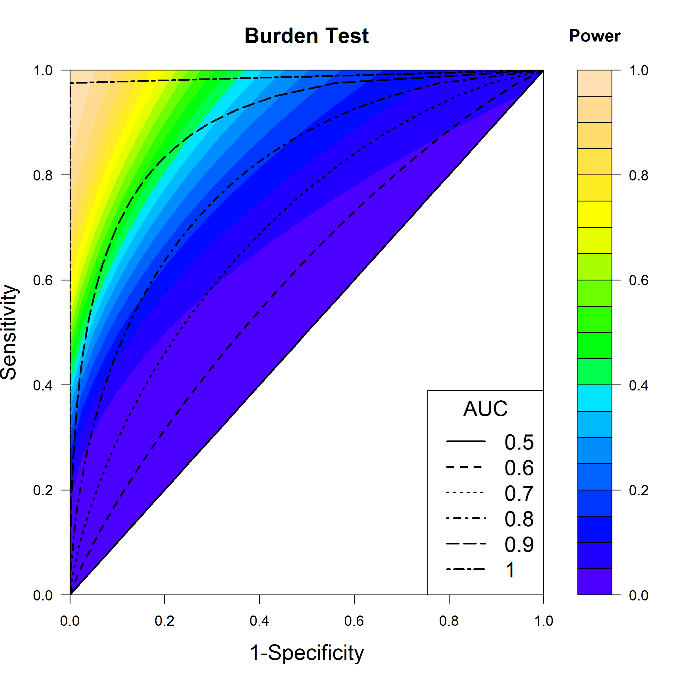 B)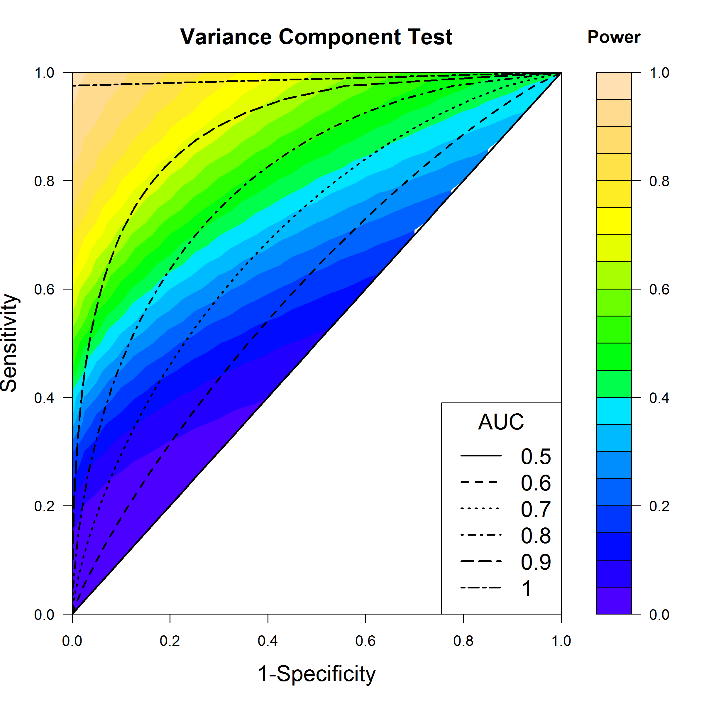 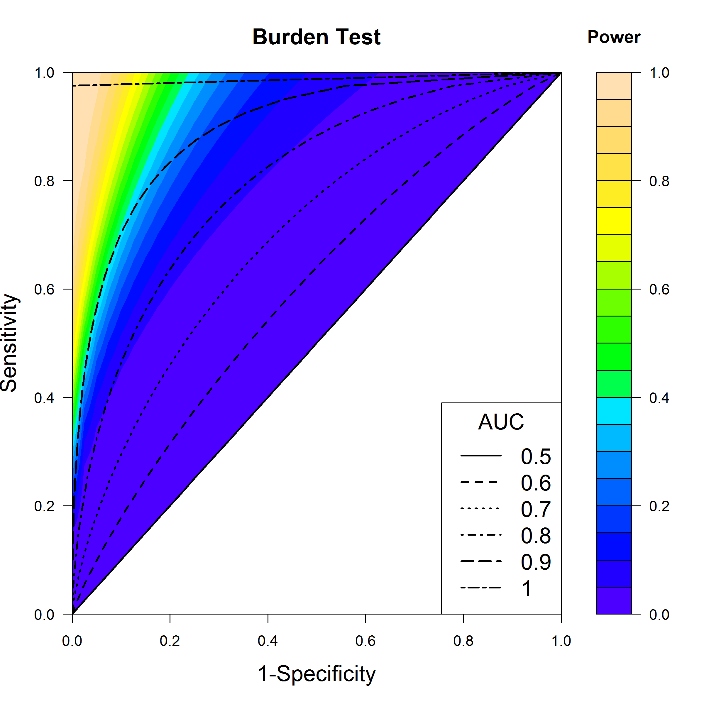 Figure S14. Bounds for genetic architecture based on results from single SNP analysis reported in studies of education attainment (EA) and blood pressure(BP). Panel (A) shows maximum probability of observing no discoveries in the EA study, which used whole exome sequencing platform, as a function of the number of underlying causal SNPs K and the total variation explained by them with a sample size of 14,000. Panel (B) shows the maximum probability of observing three statistical significant discoveries in the BP study, which used exome chip, as a function of the number of underlying causal SNPs K and the total variation explained by them with a sample size of 140,000. In both cases, it’s assumed single SNP analysis was performed at the level of 5·10-8. Probabilities are estimated by (2). The black line shows approximate contours (bounds) corresponding to probability of 5%.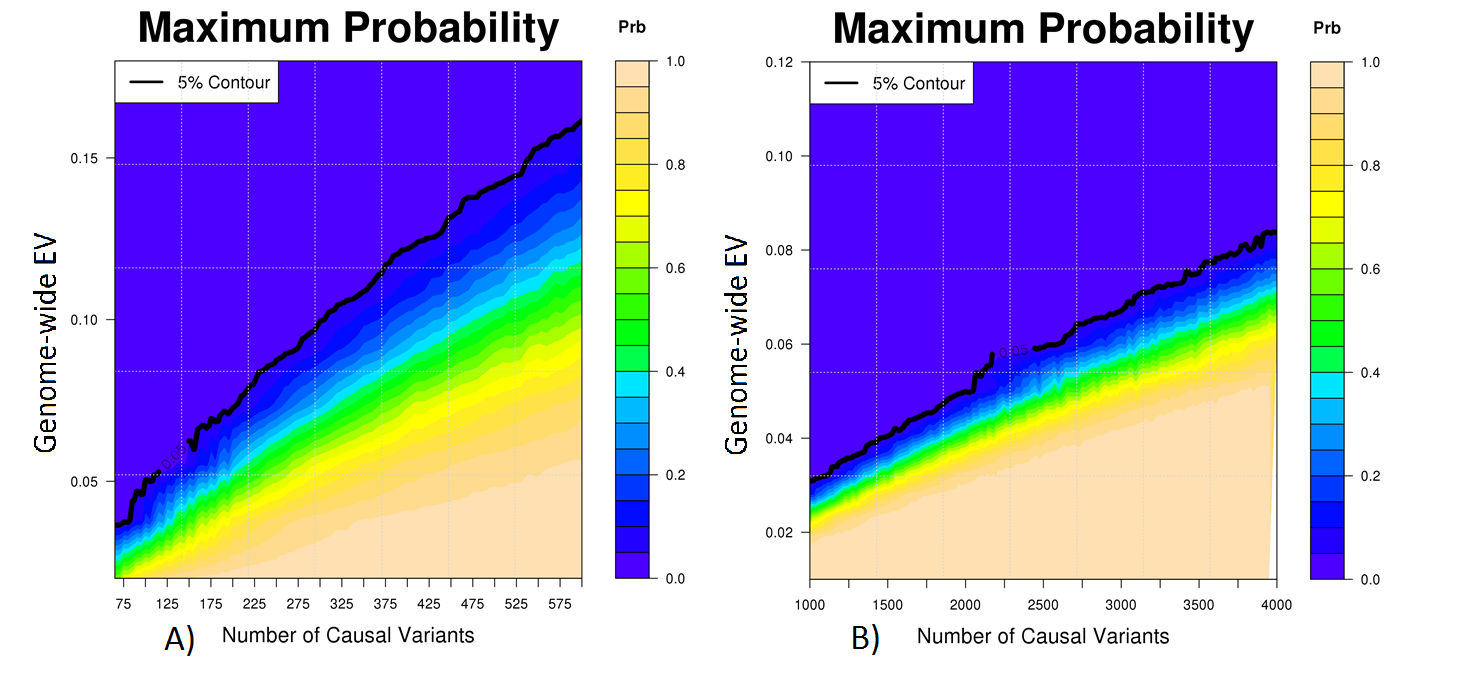 References1. Purcell, S.M., Moran, J.L., Fromer, M., Ruderfer, D., Solovieff, N., Roussos, P., O'Dushlaine, C., Chambert, K., Bergen, S.E., Kahler, A., et al. (2014). A polygenic burden of rare disruptive mutations in schizophrenia. Nature 506, 185-+.2. Zheng, H.F., Forgetta, V., Hsu, Y.H., Estrada, K., Rosello-Diez, A., Leo, P.J., Dahia, C.L., Park-Min, K.H., Tobias, J.H., Kooperberg, C., et al. (2015). Whole-genome sequencing identifies EN1 as a determinant of bone density and fracture. Nature 526, 112-117.3. Consortium, U.K., Walter, K., Min, J.L., Huang, J., Crooks, L., Memari, Y., McCarthy, S., Perry, J.R., Xu, C., Futema, M., et al. (2015). The UK10K project identifies rare variants in health and disease. Nature 526, 82-90.4. Fuchsberger, C., Flannick, J., Teslovich, T.M., Mahajan, A., Agarwala, V., Gaulton, K.J., Ma, C., Fontanillas, P., Moutsianas, L., McCarthy, D.J., et al. (2016). The genetic architecture of type 2 diabetes. Nature 536, 41-47.5. Ganna, A., Genovese, G., Howrigan, D.P., Byrnes, A., Kurki, M.I., Zekavat, S.M., Whelan, C.W., Kals, M., Nivard, M.G., Bloemendal, A., et al. (2016). Ultra-rare disruptive and damaging mutations influence educational attainment in the general population. Nat Neurosci 19, 1563-1565.6. Xu, H., Zhang, H., Yang, W.J., Yadav, R., Morrison, A.C., Qian, M.X., Devidas, M., Liu, Y., Perez-Andreu, V., Zhao, X.J., et al. (2015). Inherited coding variants at the CDKN2A locus influence susceptibility to acute lymphoblastic leukaemia in children. Nature Communications 6.7. Group, C.C.H.W. (2016). Meta-analysis of rare and common exome chip variants identifies S1PR4 and other loci influencing blood cell traits. Nat Genet 48, 867-876.8. Wessel, J., Chu, A.Y., Willems, S.M., Wang, S., Yaghootkar, H., Brody, J.A., Dauriz, M., Hivert, M.F., Raghavan, S., Lipovich, L., et al. (2015). Low-frequency and rare exome chip variants associate with fasting glucose and type 2 diabetes susceptibility. Nat Commun 6, 5897.9. Liu, C., Kraja, A.T., Smith, J.A., Brody, J.A., Franceschini, N., Bis, J.C., Rice, K., Morrison, A.C., Lu, Y., Weiss, S., et al. (2016). Meta-analysis identifies common and rare variants influencing blood pressure and overlapping with metabolic trait loci. Nat Genet 48, 1162-1170.10. Lek, M., Karczewski, K., Minikel, E., Samocha, K., Banks, E., Fennell, T., O'Donnell-Luria, A., Ware, J., Hill, A., Cummings, B., et al. (2015). Analysis of protein-coding genetic variation in 60,706 humans. bioRxiv.Underlying Genetic ArchitectureMathematical RepresentationFirst-order ApproximationSecond-order ApproximationProportion of variation explained by a variant  is independent of its MAF Genetic effect  is independent of MAF Genetic effect  is function of MAF  where  is an average change in  due to one-unit change in . where  is an average change in  due to one-unit change in .ParametersParameter ValuesParameters used inParameters used inParameters used inParametersParameter ValuesFirst-order ApproximationSecond-order ApproximationExact-CalculationsNEffective sample size10,000YesYesYesJTotal number of SNPs50, 100, 200, 400YesYesYesEVCoefficient of explained phenotypic variation by a locusRanges between 0.001 and 0.01YesYesYespjMAF of SNP jGamma (1,300) with minimum and maximum values at 0.0002 and 0.01YesYesYesJCNumber of causal SNPs10, 20, 30, 50NoYesYesScenario S1 ("MAF-independent EV")Scenario S1 ("MAF-independent EV")Scenario S1 ("MAF-independent EV")Scenario S1 ("MAF-independent EV")Scenario S1 ("MAF-independent EV")Scenario S1 ("MAF-independent EV")EVjCoefficient of explained variation by SNP jRandomly selected for each causal SNP under the constrain:  NoNoYesScenario S2 ("MAF-independent ")Scenario S2 ("MAF-independent ")Scenario S2 ("MAF-independent ")Scenario S2 ("MAF-independent ")Scenario S2 ("MAF-independent ")Scenario S2 ("MAF-independent ")MAF adjusted average effect of SNP jMAF adjusted average effect of rare variantNoNoYesGenetic effect of jth variant, then coefficients of explained variations are scaled by the constant so that NoNoYesScenario S3 ("MAF-log-dependent ")Scenario S3 ("MAF-log-dependent ")Scenario S3 ("MAF-log-dependent ")Scenario S3 ("MAF-log-dependent ")Scenario S3 ("MAF-log-dependent ")Scenario S3 ("MAF-log-dependent ")CAdjustmentNoNoYesGenetic effect of jth variantthen coefficients of explained variations are scaled by the constant so that   NoNoYesStudyGenetic Platform,Sample SizeTraitAssociation analysis with rare variantsAssociation analysis with rare variantsAssociation analysis with rare variantsStudyGenetic Platform,Sample SizeTraitGene basedtests# of significant findings with gene based test# of significant rare variant findings with single variant test A polygenic burden of rare disruptive mutations in schizophrenia1WES: 5000Case/Control ~ 1/1SKAT and Burden Tests with a gene as a unitNo findingsNAWhole-genome sequencing identifies EN1 as determinant of bone density and fracture2WGS: ~2,900WES: ~3,500Imputation: ~26,500Multiple QTsSKAT with sliding window with 30 SNP0-1 gene0-1 rare variantThe UK10K project identifies rare variants in health and disease3WGS: ~3,500Imputation: ~9,200Multiple QTsSKAT with sliding window with 50 SNP0-1 genes0-1 rare variantsThe genetic architecture of type 2 diabetes4WGS: ~2,600WES: ~13,000Exome Array: 80,000Case/Control ~ 1/1Case/Control ~ 1/1Case/Control ~ 1/2SKAT with a gene as a unitNo findings6 rare variantsUltra-rare disruptive and damaging mutations influence educational attainment in general population5WGS: ~2,700WES: ~11,300QTBurden Tests with a gene as a unitNo findingsNAInherited coding variants at the CDKN2A locus influence susceptibility to acute lymphoblastic leukemia in children6Exome Chip: ~12,000Case/Control ~ 1/5SKAT with a gene as a unitNo findings1 rare variantMeta-analysis of rare and common exome chip variants identifies S1PR4 and other loci influencing blood cell traits7Exome Chip: ~52,000Multiple QTsSKAT and Burden Tests with a gene as a unit1-2 genes1-3 rare variantsLow-frequency and rare exome chip variants associate with fasting glucose and type 2 diabetes susceptibility8Exome Chip: ~61,000QTSKAT with a gene as a unit1 geneNo findingsMeta-analysis identifies common and rare variants influencing blood pressure and overlapping with metabolic trait loci9Exome Chip: ~145,000Multiple QTSKAT and Burden Tests with a gene as a unit1-2 genes1-2 rare variants